Уважаемые родители!Тема недели  «День космонавтики». Чтобы эта тема стала ближе и понятнее вашему ребенку, советуем вам прочитать вместе с ним следующий материал, а также выполнить предлагаемые здесь задания.Земля - это планета, на которой мы живем. Из космоса она выглядит как прекрасный шар. Большая часть Земли покрыта голубой водой огромных океанов. Белые пятна - это облака, снег и лед. Суша Земли - коричневого цвета, она состоит из огромных пространств, покрытых камнем и почвой.Земля - это единственная известная нам обитаемая планета. Люди, растения и животные могут жить на Земле потому, что она не слишком горячая и не слишком холодная. На земле есть вода для питья и воздух для дыхания. Они необходимы всем живым организмам.Задание 1. Попробуй нарисовать, как выглядит наша планета из космоса.Луна - это спутник Земли, ее ближайший сосед в космосе. Она представляет собой каменистый шар размером с четверть Земли и является самым большим небесным телом в ночном небе. Хотя Луна намного меньше любой звезды, она выглядит такой большой, потому что находится намного ближе к Земле, чем звезды.Луна - это пустой мир без воздуха, без воды и жизни. Ее поверхность покрыта пылью и миллионами впадин, называемых кратерами. Кратеры образовывались, когда куски камней из космоса, называемые метеоритами, падали на Луну.Солнце - это звезда, одна из бесчисленных миллиардов звезд Вселенной. Оно такое большое, что Земля может поместиться внутри него больше миллиона раз. Но Солнце не больше многих других звезд. Оно только выглядит таким большим и ярким, потому что око ближе к Земле, чем любая другая звезда.Задание 2. Попробуй нарисовать наше Солнце в виде огромного огненного шара.Как и другие звезды, Солнце - это гигантский шар из светящегося газа. Солнце дает Земле тепло и свет, необходимые для жизни и роста людей, растений и животных. Без Солнца на Земле не было бы жизни.Вокруг нашей звезды - Солнца - вращаются планеты, которые тоже имеют форму шара. Но, в отличие от Солнца, они состоят не только из газов, но также из жидкостей и твердых частиц. Самые близкие к Солнцу планеты - это Меркурий, Венера, Земля и Марс. Все эти планеты твердые и каменистые. Меркурий очень похож на Луну. Венера покрыта ядовитыми облаками. Марс - это планета, покрытая оранжево-красным песком.Дальше от Солнца находятся Юпитер, Сатурн, Уран и Нептун - это гигантские планеты, состоящие из жидкостей и газов. Самая большая из них - Юпитер. Он такой большой, что Земля может поместиться внутри него 1300 раз. Сатурн, вторая по величине планета, окружен великолепными кольцами. Плутон — один из самых малоизученных объектов в Солнечной системе. Из-за большой удаленности от Земли его сложно наблюдать в телескопы. Его вид больше напоминает маленькую звездочку, чем планету. Но до 2006 года именно он считался девятой планетой известной нам Солнечной системы.   Задание 3. С помощью родителей попробуй нарисовать Солнце и планеты, которые вращаются вокруг него.      Задание 4.«Сосчитай до пяти» (упражнение в согласовании числительных с прилагательными исуществительными: один искусственный спутник, два искусственных спутника…, пятьискусственных спутников; одно яркое созвездие…; одна космическая станция…).«Скажи наоборот» (упражнение в точном подборе слов-антонимов: далеко – близко,высоко -…, темно - …, ярко - …, тесно - …, улететь - …, взлетать - …).«Где какой?» (упражнение в подборе прилагательных, образованных отсуществительных: на Земле – земной, на Луне - …, на Солнце - …, на Марсе - …, вкосмосе - …, на звезде - …).«Распутай путаницы» (упражнение в согласовании слов в предложении: Луна,вращаться, Земля, вокруг. Земля, меньше, Луна. Земля, Луна, спутник, это.Космическая, облетать, станция, Земля, вокруг).Задание 5. Веселая зарядка для пальчиков. Поочередное соединение большого пальца с мизинцем, безымянным, средним и указательным на ударные слоги.В темном небе звезды светят,Космонавт летит в ракете.День летит и ночь летитИ на землю вниз глядит.    Задание 6. Рассмотри  изображения космических кораблей и станций, ответь  на вопросы:- Сколько объектов изображено?- Раскрась самый необычный, на твой взгляд, корабль. Из каких геометрических фигур он состоит?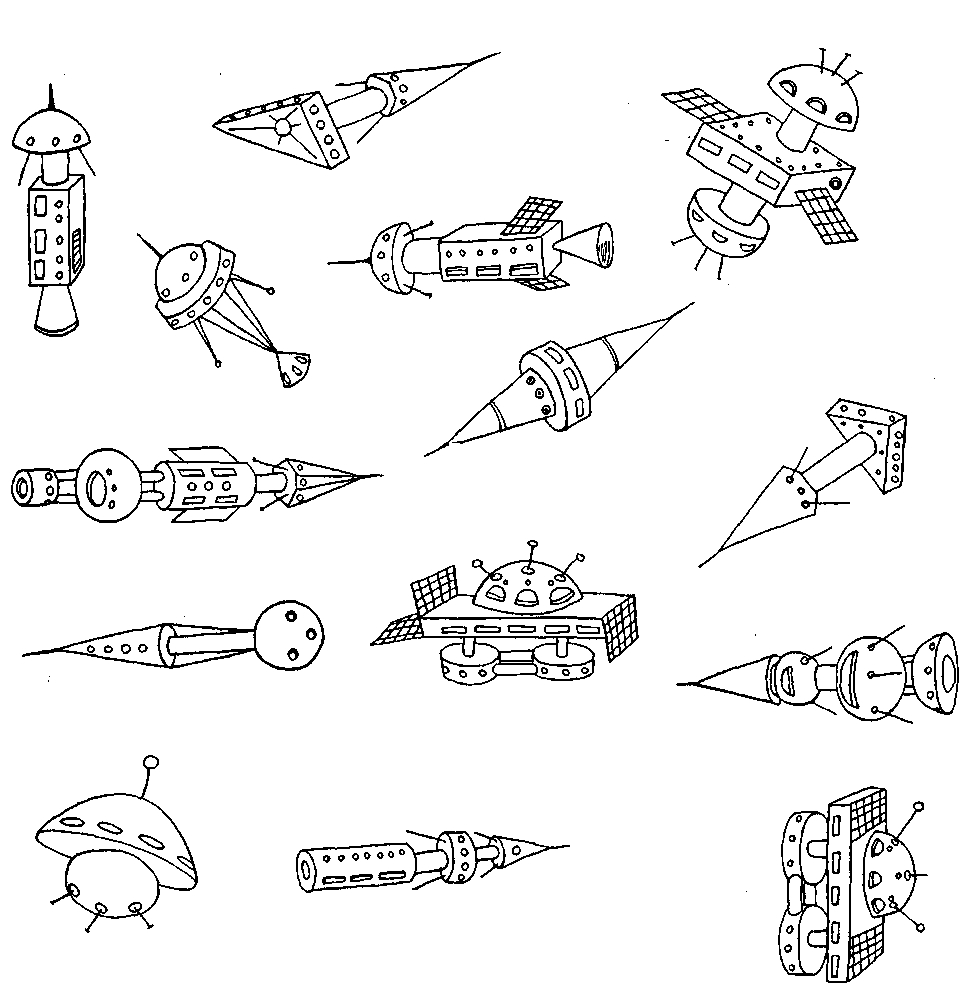 